Publicado en Valencia el 25/09/2019 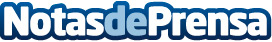 Las tasas de vacunación analizadas en provincias españolas alertan del peligro de posibles casos de RabiaLa tasa de vacunación en la comunidad valenciana de perros vacunados frente a la rabia es inferior al [1] 70% que indica la OMS para estar correctamente prevenidos frente a esta mortal enfermedad, cifra con la que se entiende que se consigue una inmunidad de ‘colectivo’ efectiva y un beneficio directo sobre la salud públicaDatos de contacto:Alberto Fernández Parrón647613818Nota de prensa publicada en: https://www.notasdeprensa.es/las-tasas-de-vacunacion-analizadas-en Categorias: Nacional Medicina Sociedad Valencia Infantil Veterinaria Ocio para niños http://www.notasdeprensa.es